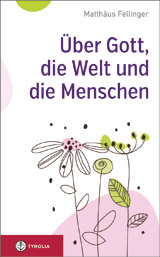 Matthäus FellingerÜber Gott, die Welt und die Menschen100 Zurufe128 Seiten, 11 x 18 cm, gebunden mit LesebändchenTyrolia-Verlag, Innsbruck-Wien 2014ISBN 978-3-7022-3328-0€ 12,95 Ein pointierter Blick auf die kleinen Dinge des Lebens Anregungen, aus dem christlichen Leben gegriffenEin Thema, das Menschen bewegt, kurz und bündig geschrieben. So soll ein Kommentar in der Zeitung sein. Matthäus Fellinger bewältigt diese Aufgabe seit vielen Jahren. Als Chefredakteur der Linzer KirchenZeitung kennt er Land und Leute, weiß, was sie im Alltag freut und was sie plagt. Mit spitzer Feder greift er diese Erfahrungen auf, durchleuchtet sie und gibt ihnen Bedeutung über das Ereignis hinaus. Themen findet er in diesem bunten „Schrebergarten“ genug – auch die Kirche und ihre Würdenträger werden nicht verschont. So sind 100 „Zurufe“ entstanden, die den Blick auf das Kaum- bzw. Nicht-Beachtete lenken, hin und wieder ein Kirchenfest näher bringen und auch den Jahreszeiten Bedeutung schenken. Der Autor:matthäus fellinger, geb. 1955, Studium der katholischen Theologie und Religionspädagogik, arbeitet seit 1981 bei der KirchenZeitung der Diözese Linz, ab 1995 als Chefredakteur, Mitglied im Verband der Katholischen Publizistinnen und Publizisten sowie Vorstandsmitglied im Journalistenclub und Jounalistenforum Oberösterreichs. Bisherige Veröffentlichungen: „Und das Wort ist Bild geworden“ (mit Hans Kumpfmüller, Ried, 2012), „Fenster ins Leben“ (mit Martin Kranzl-Greinecker und Claudia Mitscha-Eibl, Linz, 1999).